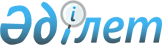 О внесении изменения в решение Теректинского районного маслихата от 24 апреля 2018 года № 21-2 "Об утверждении регламента собрания местного сообщества на территории сельских округов Теректинского района"
					
			Утративший силу
			
			
		
					Решение Теректинского районного маслихата Западно-Казахстанской области от 23 июля 2020 года № 43-10. Зарегистрировано Департаментом юстиции Западно-Казахстанской области 24 июля 2020 года № 6324. Утратило силу решением Теректинского районного маслихата Западно-Казахстанской области от 14 декабря 2021 года № 17-1
      Сноска. Утратило силу решением Теректинского районного маслихата Западно-Казахстанской области от 14.12.2021 № 17-1 (вводится в действие по истечении десяти календарных дней после дня его первого официального опубликования).
      В соответствии с Законом Республики Казахстан от 23 января 2001 года "О местном государственном управлении и самоуправлении в Республике Казахстан", приказом Министра национальной экономики Республики Казахстан от 7 августа 2017 года № 295 "Об утверждении Типового регламента собрания местного сообщества" (зарегистрированным в Реестре государственной регистрации нормативных правовых актов № 15630) Теректинский районный маслихат РЕШИЛ:
      1. Внести в решение Теректинского районного маслихата от 24 апреля 2018 года № 21-2 "Об утверждении регламента собрания местного сообщества на территории сельских округов Теректинского района" (зарегистрированное в Реестре государственной регистрации нормативных правовых актов № 5196, опубликованное 18 мая 2018 года в Эталонном контрольном банке нормативных правовых актов Республики Казахстан) следующее изменение:
      пункт 3 изложить в следующей редакции:
      "3. Настоящее решение вводится в действие для сельских округов с численностью населения более двух тысяч человек по истечении десяти календарных дней после дня его первого официального опубликования и для сельских округов с численностью населения две тысячи и менее человек с 1 января 2020 года.".
      2. Руководителю аппарата районного маслихата (Б.Кенжегулов) обеспечить государственную регистрацию данного решения в органах юстиции.
      3. Настоящее решение вводится в действие со дня первого официального опубликования.
					© 2012. РГП на ПХВ «Институт законодательства и правовой информации Республики Казахстан» Министерства юстиции Республики Казахстан
				
      Председатель сессии

Т. Батыров

      Секретарь Теректинскогорайонного маслихата

А Нургалиев
